REQUERIMENTO DE RECURSOREQUERIMENTO DE RECURSOREQUERIMENTO DE RECURSOREQUERIMENTO DE RECURSOINTERPOSIÇÃO DE RECURSOS - PROCESSO SELETIVO SIMPLIFICADO DE SUPERVISOR DE BRIGADA, CHEFE DE BRIGADA E BRIGADISTA DE PREVENÇÃO E COMBATE À INCÊNDIOS FLORESTAIS 2023 – BRASÍLIA AMBIENTAL/DFINTERPOSIÇÃO DE RECURSOS - PROCESSO SELETIVO SIMPLIFICADO DE SUPERVISOR DE BRIGADA, CHEFE DE BRIGADA E BRIGADISTA DE PREVENÇÃO E COMBATE À INCÊNDIOS FLORESTAIS 2023 – BRASÍLIA AMBIENTAL/DFINTERPOSIÇÃO DE RECURSOS - PROCESSO SELETIVO SIMPLIFICADO DE SUPERVISOR DE BRIGADA, CHEFE DE BRIGADA E BRIGADISTA DE PREVENÇÃO E COMBATE À INCÊNDIOS FLORESTAIS 2023 – BRASÍLIA AMBIENTAL/DFINTERPOSIÇÃO DE RECURSOS - PROCESSO SELETIVO SIMPLIFICADO DE SUPERVISOR DE BRIGADA, CHEFE DE BRIGADA E BRIGADISTA DE PREVENÇÃO E COMBATE À INCÊNDIOS FLORESTAIS 2023 – BRASÍLIA AMBIENTAL/DF2023202320232023NOME DO CANDIDATO:CPF:DATA DE NASCIMENTO:IDADE:FUNDAMENTAÇÃO DO RECURSO:FUNDAMENTAÇÃO DO RECURSO:FUNDAMENTAÇÃO DO RECURSO:FUNDAMENTAÇÃO DO RECURSO: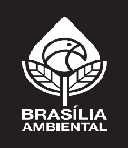 